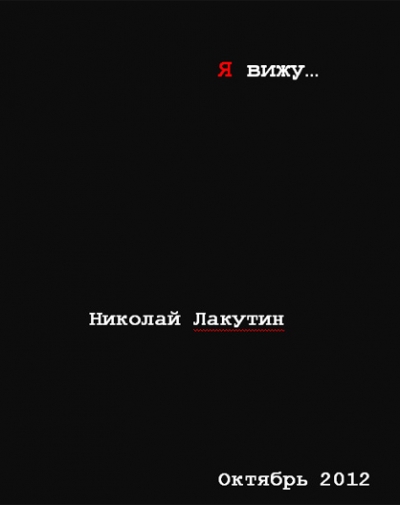 - «Хорошенькое дело» - думалось мне, сквозь дремоту – «через пятнадцать минут вставать, умываться, одеваться и шлёпать на «любимую» работу, которая мне не приносит последние годы ни радости, ни денег».  Понимая, что выспаться я за эти пятнадцать минут не смогу и при любом раскладе, даже лёжа в кровати с закрытыми глазами, буду мучить себя различными умозаключениями, было принято решения вставать.  Солнце уже ярко пробивало сквозь просветы штор, в клетке что-то бормотал попугайчик, а кот вальяжно раскинувшись на кресле, наблюдал за моими несогласованными спросонья действиями. Наступив на острый край скорлупы грецкого ореха, которому не суждено было с вечера попасть в мусорную корзину вместе с собратьями, и, приласкав коленом угол письменного стола, я быстро пришёл в себя. - «Денёк будет удачным» - напрашивался скептический вывод.  Завтракать не стал, решил ограничиться утренним чаем с печеньем на работе, а компенсировать утреннее недоедание в полдник, обед, ужин, и в свободные минутки между ними, то есть, отожраться конкретно в течение дня, да пожалуй, и ночи тоже.   На работе уже вовсю гремели бокалами, хрустели чипсами, шуршали конфетами, в общем, работа шла на всю катушку. У нас в коллективе все первоклассные специалисты, мы можем проводить телефонные переговоры и параллельно ковыряться в носу, искать что-нибудь интересное в полости рта зубочисткой, играть «в танчики» в социальных сетях или рубиться по сетке в «Контру», вообще много чего можем, стараемся не упустить ни одной минутки зря своего драгоценного времени. Ну а работа, она была, есть и будет, чего за неё держаться.   Начальник – негодяй, заработную плату повышать не торопиться, последний раз выплатил скромную новогоднюю премию и как говориться, «за кусток, и молчок». А мы тут пашем на него, не щадя себя… как жить в этом мире простому парню со скромными требованиями...- «Димасик» - игриво прошептала Жанна с соседнего отдела – «тебя «Юрьич» к себе вызывает».    Сидя у директора в кабинете мне многое довелось услышать, и то, как я хреново работаю, и то, что систематично опаздываю, включая сегодняшний день, не умолчал мой начальничек и о моём пристрастии к еде во время работы, в общем «обговнял» меня с ног до головы. Но я это пережил, подписав заявление об увольнении и прихватив после расчёта пару шоколадок из тумбочки секретарши, которую всегда недолюбливал, спустился в последний раз со ступенек офиса с позитивной улыбкой с сияющими глазами.  - «А денёк то и впрямь оправдал ожидания…» Но, как оказалось, ожидания были оправданы ещё не в полной мере.   Широко шагая по забитым транспортом улицам и огибая суетящихся прохожих, я с удовольствием наворачивал шоколадку с ликёром, радовался своей свободе, глядя на хмурые лица работяг, пробегающих мимо меня, и искал киоск с минералкой, очень хотелось пить.    И, видимо, как раз в тот момент, когда я увидел за стеклом холодильной будки пол-литровую бутылочку охлажденной минеральной воды и мысленно вожделел её, какой-то лихач прокатил меня на капоте пару метров и прижал к этой самой холодильной будке. В глазах стало темнеть, силы в теле меня оставили и огромная усталость захлестнула сознание вырубив меня. ***  Приоткрыв глаза, первое, что я увидел - полторашка минералки на белой тумбе. Надо мной капельница, в руке игла, в спине боль, в голове туман, во рту сухость.- «Очухался» - пробормотала девушка в белом халате.- «Привет» - сиплым голосом прохрипел я – «слышь, будь другом, плесни «карачиночки», чёт сушняк не детский пробил…»- «Прокапаетесь, потом дам, сейчас не положено»- «Дашь? Ну ладно, я не против, ну а с водичкой-то как быть?»Девушка с улыбкой налила немного в стакан, закрутила потуже крышку и выплеснула мне в лицо содержимое стакана.- «Остыньте, больной» - твёрдо сказала она и вышла за дверь.Ну а я в свою очередь порадовался, что сегодняшним утром проснулся менее грациозным способом, нежели ореховая скорлупа и угол стола.***  В лечебнице меня продержали ещё пару дней, проставили капельницы, понаблюдали, и отпустили. Обошлось всё без переломов, только ушибы и сотряс мозга, но, без этого никак. Остаточный курс лечения мне нужно было проходить у своего участкового врача по месту проживания.     И уже через пару недель, вдоволь насладившись праздной жизнью свободного человека, основательно напрягая почки, печень и лёгкие, потратив все деньги, я, полон надежд и амбиций, стремительно листал странички различных сайтов в поиске работы.   Прошло ещё две недели… картина та же, я листаю странички, но амбиций уже не осталось, а надежды доживали свои последние деньки.…  За две недели было совершено порядком сорока телефонных звонков, посещено шесть собеседований и теперь уже мне слабо представлялось своё будущее.   Кофе уже с трудом лился в рот, пальцы ныли от ролика компьютерной мыши, глаза болели от монитора, спина от стула, живот от голода, аппетит отсутствовал, настроение было на ноле.  - «Ну, так работу не сыщешь, и настрой не тот, и мысли в кучу, да и устал я от всего этого.… Пойду, развеюсь».   А на улице хорошо… Солнышко светит, жизнь течёт, народ суетиться, машинки мчаться… - «Ну, все при деле, один я как не пришей к чему рукав».Радости свобода уже не приносила, приносила только томные мысли, и сразу за ней депрессию. - «Пойти, минералочки дерябнуть, чтоль».  Всё та же дорожка, всё та же суета, всё тот же киоск с холодильной будкой….Всё тот же лихач: - «Ох, мать!!!» ***Открываю глаза. Полторашка минеральной воды на белой тумбе.- «Очухался?» - пробормотала девушка в белом халате.- «Скажите мне, голубчик, Вас прикалывает бросаться под одни и те же машины в одних и тех же местах? Или это Вы так самовыражаетесь? Вы в следующий раз предупредите, как соберётесь, наша бригада будет дежурить у перекрёстка, чтобы  скорую помощь долго не ждать».- «Здравствуйте, Вы кто? … А я кто?..... а чё я тут……..» на этой фразе меня вырубило.- «Хорошо досталось парню» - слышал я, пока блуждал в сознании.- «Да, бывает же такое» - периодически звучали голоса около меня.Отлежался, попил таблеточки, капельницы два раза в сутки, понемногу стал просыпаться аппетит, восстановилось координация движений, почти полностью восстановилась память.  Я вспомнил, что недавно уволился с работы, что сейчас нахожусь в поиске другой. Только чем заняться? Куда устроиться?Врачи с милой улыбкой проводили меня из палаты, вручили выписку, пожелали внимательнее смотреть по сторонам на перекрёстках и носить с собой бумажку с надписью ФИО, Адрес, домашний телефон.  Но у меня как-то не было настроения шутить. Ко всему была апатия, ничего не хотелось. По приезду домой я врубил компьютер, ещё раз пробежался по вакансиям, ничего нового не увидел, ничего интересного не выписал, ни кому не позвонил.Выключил комп, принял душ, переоделся и пошёл гулять, а то что-то ни как эта затея у меня не выходила. Прошёлся по улицам, постоял на мостовой, выветрил мрачные мысли, очистил сознание от былых забот, решил пройтись по крупным торговым центрам, где бродит множество людей, где что только не продают, где что только не делают, где, о чём только не говорят.   Прокатился на травалаторе на второй этаж, зашёл в насколько бутиков, вышел в огромный коридор, стал пристально наблюдать за людьми. Сначала я стал обращать внимание на внешность, на то, во что люди одеты, на то, как они идут, как жестикулируют, как играет их мимика, и вдруг в моей голове стали из неоткуда слышаться чужие голоса, много голосов, разных, быстрые, искромётные, медленные, громкие и тихие… я попробовал сконцентрироваться и понять что же происходит в моей голове, и я услышал:- «Надо брать, надо брать» - голос женщины сорока- сорока пяти лет.- «Дороговато, конечно, но не один же год носить» - голос мужчины лет пятидесяти.- «Идёт, как корова, а думает, что эффектно выглядит» - двадцатилетний стервозный голосок какой-то девчонки. - «Ндааа…  моги ли мы мечтать об этом» - очень тяжёлый и аморфный голос какого-то старика лет, наверное, по более семидесяти. - «Вот это я понимаю, городской магазин, не то, что у нас в Каменке» - голос совсем юной девушки.- «Продавец – хамлюга, никогда больше не зайду в этот отдел» - женщина лет тридцати пяти.- «Я походу деньги дома оставил» - голос парня – отрока.- «Нееееееееет, я с Мамкой больше в жизни вещи покупать не поеду» - голос девушки.- «Красиво здесь» - мужской голос.- «Так, значит в пятницу получка, в выходные с пацаном сюда сгоняю» - солидный мужской голос. - «Теперь ещё столько времени по пробкам до дому ехать, как я устала» - молодой голос девушки.  Все эти голоса смешивались воедино в моей голове, я сомкнул крепко, веки, схватился за голову, присел на корточки, сделал несколько глубоких вдохов, и сильно сотрясая головой влево и вправо, открыл глаза. Голоса исчезли. В торговом центре было относительно тихо и спокойно. Народ шёл своей дорогой, кто куда, молча проходя мимо меня, ни обращая, внимания друг на друга. - «Что это было?» - теперь уже моя мысль крепко укоренилась на подкорке. У меня буквально улетучились силы, почувствовалась огромная усталость, ноги подкашивались, глаза закрывались. Я с трудом добрался до дома и не раздеваясь, кинулся на кровать, едва успев закрыть за собой дверь на два оборота и скинуть ботинки. Через мгновение я уже крепко спал. Оставив многие вопросы сегодняшнего дня позади.***  Проспал примерно сутки. За окном уже тускло светило усталое солнце, готовясь к ночлегу. Я достал банку консервированной кильки в томатном соусе, в хлебнице нашёл подсушенный кусок, оставшийся от буханки, разболтал воду в банке с остатками варенья из холодильника, получился недурственный морс. И прибывая в неком опустошённом состоянии, поужинав, подошёл к окну. Там сгущались тучи, начинал накрапывать дождь. Я стоял и смотрел на то, как народ постепенно ускорял ход, делал шире шаг. Улицы потихоньку пустели, а навесы, остановки, магазины, все близь лежащие крытые сооружения наполнялись людьми. Дождь разгулялся. Капли стали звонко бить по оконному стеклу, отскакивать от подоконника, стена ливня затмила обзор, и я почувствовал лёгкий приятный холодок от того что нахожусь здесь, в тепле и уюте, а не там под шквалистым дождём. Стихия навеяла мне желание выпить горячую чашку кофе. - «Давно я так хорошо не отсыпался, прям даже не помню, чтобы вот так вырубиться, да на сутки...».   Чайник закипел, я налил кофе, и вновь подошёл к окну. Дождь лил уже не с такой силой, в окне я увидел девушку, сидящую на скамье. Она сидела в чёрной толстовке, накинув капюшон. Кругом пусто. Ни души, а она сидит под дождём, мокнет.- «Походу девка только что с клуба, домой возвращается, не хочет показываться родителям на глаза, это обычное дело» - подумал я, но девчонка подняла голову вверх, и я на миг увидел её глаза. В голове с огромной скоростью промчалось несколько предложений: «Хорошо так, дождь так отчищает, освобождает, расслабляет. Сейчас ещё немножко, и пойду домой, а с завтрашнего дня начну новую жизнь, и постараюсь забыть всё то, что пережила за последние дни».Я почувствовал лёгкое головокружение, осмотрелся по комнате, вспомнил всё, что происходило вчера, и понял, что я прочёл мысли этой девушки. - «Я вижу их мысли…..?».Прошло два года…  Небольшой домик на окраине города. Вблизи нет соседей, дорог, коммуникаций. Есть только просёлочная дорога в двухстах метрах от домика. Но народ сюда приезжает постоянно. В основном на дорогих иномарках, но бывает, и ниши машины приезжают. В этом доме сижу я, и принимаю людей.  Как оказалось, помимо дара видеть чужие мысли я научился видеть и дальнейшую судьбу того, в чьи глаза смотрю. Насмотревшись в городе на огромное количество глаз, и провернув несметное количество чужих мыслей в своей голове, я чуть было не сошёл с ума, потому и уехал подальше от всех. Живу тем, что предсказываю будущее. Приток клиентов идёт постоянно. Основная доля – это рекомендации, ведь когда передо мной сидит человек, и я ему вот так просто говорю то, что он сейчас думает – уровень доверия резко возрастает. В наше время царствования обмана, наживы и шарлатанства люди ценят качественный подход к своему делу, потому и не зарастает тропа к моему домику. Кто-то привозит деньги, кто-то продукты, кто из одежды чего, ну а я ничего не требую, беру, кто что даёт, кто, сколько может, сколько не жалко. На жизнь хватает.   Вы знаете, там, в городе, я не мог выдержать более десяти – пятнадцати погружений в чужие мысли, судьбы. Здесь же, на природе, ко мне приезжают в день до двадцати, а то и до тридцати человек. Я вижу их мысли, их мучительные думы, их судьбы, а сам при этом не чувствую истощения организма. Я чувствую, что занимаюсь тем, чем должен заниматься, я сделал очень много попыток уберечь своих клиентов от страшных событий, от горя, от несчастья. Надеюсь, что эти попытки увенчались удачей.  Но, сколько я живу, столько не перестаю удивляться тому обилию проблем и сложностей, которые не имеют большого веса на чаше жизненных невзгод, но буквально загоняют людей в могилы. Мы не о том думаем, не тем живём, не те цели ставим, ради которых стоит жить, не теми дорожками ходим и не к тому, кто нас ждёт.   Печально и то, что я это понял для себя совсем недавно. Выезжая несколько раз в месяц в город за покупками, я стараюсь не смотреть в глаза прохожих, продавцов, таксистов. Нет там здоровой агрессии жизненных свечей, кругом какие-то мрачные незначительные мыслишки, и чтобы не расстраиваться, я смотрю всё больше в пол.   Но вот что интересно. Чистые мысли и радость жизни я чаще всего встречаю у детей-инвалидов, у стариков-пенсионеров, у тех, кто почти ничего в жизни не имеет, кроме нищенских жалований. Но зато они искренне радуются жизни, радуются тому, что у них есть настоящие друзья, радуются всему тому, что большинство из нас не замечает.   Этот мир содержит в себе столько радости и счастья, но мы старательно выискиваем в нём только самое плохое и погружаем себя в этот негатив с головой.Возможно от небольшого ума, возможно от давления определённых слоёв общества, заинтересованного в этом, возможно от соблазна диктуемого покровителями заданной моды. Я не знаю, не хочу никого наставлять на заданный свой курс, но своих посетителей я всегда прошу думать, думать очень хорошо, а не поверхностно. Жить, а не существовать, заниматься любимым делом и приносить пользу людям.   А когда становится тяжело, грустно, тоскливо, я выхожу из дома на улицу, даже если идёт дождь, сажусь на землю и смотрю наверх…- «Хорошо так, дождь так отчищает, освобождает, расслабляет…». 